CHỦ ĐỀ 1: NGUYÊN TỬ, NGUYÊN TỐ HÓA HỌCBÀI 1: NGUYÊN TỬA. TRẮC NGHIỆM1. NHẬN BIẾT (15 câu)Câu 1: Các chất đều được cấu tạo từ những hạt cực kì nhỏ bé, không mang điện gọi làA. Nguyên tốB. Phân tửC. Nguyên tửD. Phần tửCâu 2: Chọn đáp án saiA. Đồng tiền vàng được cấu tạo từ các nguyên tử vàng (gold)B. Nước được tạo nên từ các nguyên tửu hydrogen và oxygenC. Kim cương được cấu tạo từ các nguyên tử kim cươngD. Than chì được cấu tạo từ các nguyên tử carbonCâu 3: Đặc điểm của mô hình nguyên tử do Ernest Rutherford (1871-1937) đề xuất. Chọn đáp án saiA.  Hạt nhân nguyên tử gồm hạt proton mang điện tích dương và neutron không mang điện tíchB. Nguyên tử có cấu tạo rỗngC. Nguyên tử gồm hạt nhân ở giữa tích điện dương và vỏ nguyên tử gồm các electron tích điện âmD. Trong mỗi nguyên tử, số hạt proton và electron luôn bằng nhau, chúng có trị số điện tích bằng nhau nhưng trái dấuCâu 4: Điểm hoàn thiện hơn của mô hình Rutherford-Bohr so với mô hình nguyên tử do Ernest Rutherford (1871-1937) đề xuấtA. Trong hạt nhân nguyên tử, số hạt proton và neutron luôn bằng nhauB. Trong nguyên tử, các electron được sắp xếp thành từng lớp và chuyển động xung quanh hạt nhân theo quỹ đạo tương tự như hành tinh trong hệ Mặt TrờiC. Hạt nhân nguyên tử gồm hạt proton mang điện tích dương và neutron không mang điện tíchD. Nguyên tử trung hòa về điệnCâu 5: Lớp electron đầu tiên sát hạt nhân chứa tối đa bao nhiêu electronA. 2B. 3C. 4D. 5Câu 6: Lớp electron thứ hai (tính từ gần hạt nhân nhất ra ngoài) chứa tối đa bao nhiêu electronA. 7B. 8C. 9D. 10Câu 7: Hạt nhân nguyên tử được tạo bởi các hạtA. ProtonB. ElectronC. Proton và neutronD. Electron và neutronCâu 8:  Hạt không mang điện trong nguyên tửA. Hạt nhân B. ElectronC. ProtonD. NeutronCâu 9: Số đơn vị điện tích hạt nhân bằngA. Tổng số hạt trong hạt nhânB. Số neutronC. Số protonD. Tổng số hạt trong nguyên tửCâu 10: Phát biểu đúng về electronA. Một electron có khối lượng lớn hơn một proton và mang điện tích âmB. Một electron có khối lượng nhỏ hơn một proton và mang điện tích âmC. Một electron có khối lượng nhỏ hơn một proton và không mang điện tíchD. Một electron có khối lượng lớn hơn một netron và không mang điện tíchCâu 11: Khối lượng nguyên tử bằngA. Tổng khối lượng các loại hạt (proton, neutron, electron) trong nguyên tửB. Tổng khối lượng các hạt proton trong hạt nhân và electron ở vỏ nguyên tửC. Tổng khối lượng các hạt neutron trong hạt nhân và electron ở vỏ nguyên tửD. Tổng khối lượng các hạt electron ở vỏ nguyên tửCâu 12:  Đơn vị khối lượng nguyên tử viết tắt làA. mgB. amuC. kgD. gCâu 13: 1 amu bằng bao nhiêu gamA. 1,9926 x  gamB. 1,6605 x  gamC. 1,6605 x  gamD. 1,9926 x  gamCâu 14: Một đơn vị khối lượng nguyên tử (1 amu) theo định nghĩa có giá trị bằngA. 1/12 khối lượng của nguyên tử carbonB. 1/16 khối lượng của nguyên tử oxygenC. 1/32 khối lượng của nguyên tử sulfurD. Khối lượng của nguyên tử hydrogenCâu 15:  Khối lượng nguyên tử tập trung ởA. Hạt nhân nguyên tửB. Vỏ nguyên tửC. Phân bố đều theo thể tích của nguyên tửD. Các hạt proton2. THÔNG HIỂU (15 câu)Câu 1: Điều nào sau đây mô tả đầy đủ thông tin nhất về protonA. Proton là một hạt vô cùng nhỏ và mang điện tích âmB. Proton là hạt vô cùng nhỏ, mang điện tích dương và được phát hiện trong hạt nhân nguyên tửC. Proton là hạt không mang điện được tìm thấy trong hạt nhân nguyên tửD. Proton là hạt mang điện tích dương được phát hiện trong hạt nhân nguyên tửCâu 2: Khối lượng của các hạt dưới nguyên tử (proton, neutron) được đo bằng đơn vịA. mgB. mlC. gD. amuCâu 3: Vì sao trong tự nhiên chỉ có 98 loại nguyên tử nhưng lại có hàng triệu chất khác nhauA. Các nguyên tử có thể liên kết với nhau để tạo thành một chất khácB. Các chất có thể phản ứng với nhau để tạo thành chất mớiC. Cả A và BD. Tất cả các đáp án trên đều saiCâu 4: Cho mô hình nguyên tử helium, hãy chọn đáp án đúng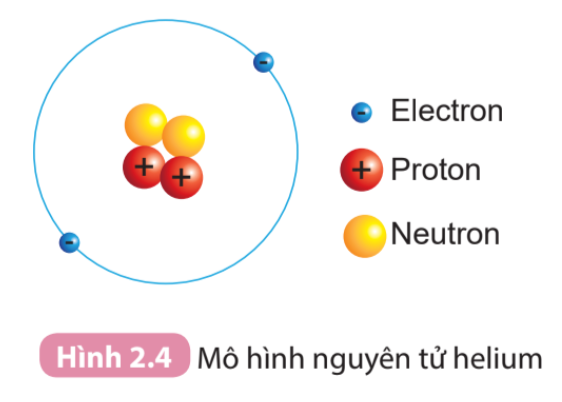 A. Nguyên tử helim có 4 neutron trong hạt nhânB. Nguyên tử helium có tổng số hạt bằng 6C. Nguyên tử helim có 4 proton trong hạt nhânD. Nguyên tử helium có 2 lớp electronCâu 5: Vì sao nguyên tử trung hòa về điệnA. Theo quy ước quốc tếB. Do nguyên tử có cấu tạo rỗngC. Do hạt proton mang điện tích dương, electron mang điện tích âmD. Do số proton (mang điện tích dương) bằng số electron (mang điện tích âm)Câu 6: Vì sao khối lượng nguyên tử được coi bằng khối lượng hạt nhânA. Do số proton bằng số electronB. Do proton và neutron có cùng khối lượng còn electron có khối lượng rất béC. Do hạt nhân tạo bởi proton và neutronD. Do neutron không mang điệnCâu 7: Chọn đáp án saiA. Khối lượng của hạt nhân được coi là khối lượng của nguyên tửB. Nguyên tử được cấu tạo từ ba loại hạtC. Hạt nhân gồm hai loại hạt là proton và neutronD. Hydrogen có số p khác số eCâu 8: Hãy so sánh khối lượng của nguyên tử Oxygen (16 amu) và Helium (4 amu)A. Nguyên tử oxygen nặng gấp 4 lần nguyên tử HeliumB. Nguyên tử oxygen nặng gấp 2 lần nguyên tử HeliumC. Nguyên tử oxygen nặng gấp 8 lần nguyên tử HeliumD. Nguyên tử oxygen nặng gấp 16 lần nguyên tử HeliumCâu 9: Hãy so sánh khối lượng của nguyên tử carbon (12 amu) và magnesium (24 amu)A. Nguyên tử carbon nặng gấp 2 lần nguyên tử magnesium B. Nguyên tử magnesium nặng gấp 2 lần nguyên tử carbonC. Hai nguyên tử có khối lượng bằng nhauD. Không đủ cơ sở để so sánhCâu 10: Trong hạt nhân một nguyên tử helium có 2 proton và 2 neutron. Khối lượng nguyên tử đó làA. 7 amuB. 3 amuC. 4 amuD. 10 amuCâu 11: Trong hạt nhân một nguyên tử Oxygen có 8 proton và 8 neutron. Khối lượng nguyên tử đó làA. 8 amuB. 16 amuC. 24 amuD. 32 amu  Câu 12: Một nguyên tử có 12 proton trong hạt nhân. Chọn đáp án saiA. Số neutron trong hạt nhân nguyên tử là 12B. Điện tích hạt nhân của nguyên tử là 12+C. Số electron trong lớp vỏ của nguyên tử là 12D. Điện tích lớp vỏ của nguyên tử là 12-Câu 13: Trong hạt nhân nguyên tử oxygen có 8 proton. Số electron trong vỏ nguyên tử oxygen làA. 4B. 6C. 8D. 16Câu 14: Một nguyên tử Nitrogen có 7 electron ở vỏ. Chọn đáp án đúngA. Số neuton trong hạt nhân nguyên tử Nitrogen bằng 7B. Tổng số hạt trong nguyên tử Nitơ bằng 14C. Khối lượng của nguyên tử Nitrogen bằng 7 amuD. Số proton trong hạt nhân nguyên tử Nitrogen bằng 7Câu 15: Chọn đáp án đúngA. Nguyên tử có cấu tạo đặcB. Số electron tối đa của các lớp còn lại (trừ lớp trong cùng) bằng 8C. Số electron tối đa của lớp trong cùng bằng 2D. Khối lượng của nguyên tử phân bố đều trên thể tích nguyên tử3. VẬN DỤNG (10 câu)Câu 1: Trong nguyên tử X có tổng số hạt proton, neutron, electron là 34. Trong đó số hạt mang điện nhiều hơn số hạt không mang điện là 10 hạt. Số hạt proton trong nguyên tử làA. 11B. 12C. 13D. 14Câu 2: Nguyên tử R có 3 lớp electron, lớp ngoài cùng có 3 electron. Vậy tổng số electron của nguyên tử R làA. 3B. 11C. 13D. 23Câu 3: Một nguyên tử có 12 proton trong hạt nhân. Theo mô hình nguyên tử của Ro-dơ-pho – Bo, số lớp electron của nguyên tử đó làA. 1B. 2C. 3D. 4Câu 4: Nguyên tử Nitrogen có 7 electron ở vỏ. Số electron ở lớp trong cùng của nguyên tử Nitrogen làA. 2B. 3C. 5D. 8Câu 5: Muối ăn chứa hai nguyên số hóa học là Natri (sodium) và Chlorine. Trong hạt nhân nguyên tử của các nguyên tố Natri và Chlorine có lần lượt là 11 và 17 proton. Số electron ở lớp ngoài cùng của vỏ nguyên tử Natri và Chlorine lần lượt làA. 2 và 5B. 3 và 6C. 9 và 10D. 1 và 7Câu 6: Trong hạt nhân nguyên tử oxygen có 8 proton. Số electron trong các lớp của vỏ nguyên tử oxygen, viết từ lớp trong ra lớp ngoài lần lượt làA. 2, 2, 4B. 2, 6C. 3, 2, 3D. 3, 5Câu 7: Trong nguyên tử X có tổng số hạt proton, neutron, electron là 60. Trong hạt nhân của X, số hạt mang điện bằng số hạt không mang điện. Số electron trong lớp vỏ của nguyên tử X làA. 30B. 20C. 25D. 40Câu 8: Một nguyên tử X có tổng số hạt là 46, số hạt không mang điện bằng 8/15 số hạt mang điện. Số đơn vị điện tích hạt nhân của nguyên tử X làA. 18B. 17C. 16D. 15Câu 9: Cho mô hình cấu tạo một nguyên tử lithium. Khối lượng nguyên tử lithium trong hình là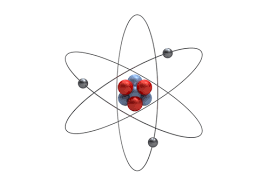 A. 4 amuB. 6 amuC. 7 amuD. 10 amuCâu 10: Cho mô hình cấu tạo một nguyên tử carbon. Chọn đán án sai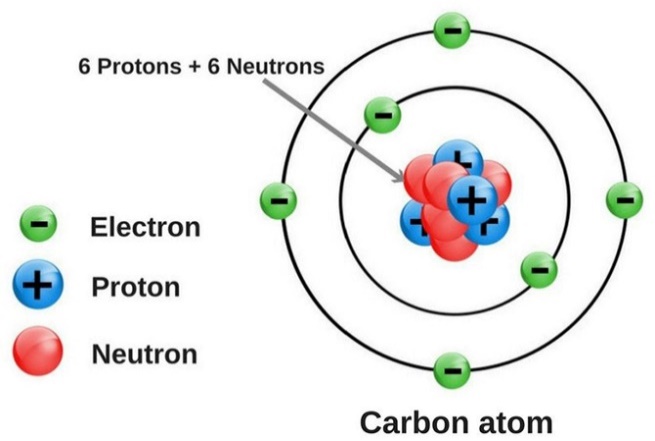 A. Khối lượng nguyên tử carbon là 18 amuB. Nguyên tử carbon có 2 lớp electronC. Lớp electron ngoài cùng của nguyên tử carbon có 4 electronD. Tổng số hạt trong hạt nhân nguyên tử carbon là 124. VẬN DỤNG CAO (5 câu)Câu 1: Trong nguyên tử X có tổng số hạt proton, neutron, electron là 36. Biết khối lượng xấp xỉ của nguyên tử X là 24 amu. Số electron trên các lớp theo thứ tự từ trong ra ngoài của nguyên tử X làA. 2, 8, 3B. 2, 8, 2C. 2, 8, 1D. 2, 6, 4Câu 2: Cho điện tích hạt nhân của X là 15+. Biết rằng số hạt mang điện nhiều hơn không mang điện là 14. Tính khối lượng của nguyên tử XA. 30B. 31C. 31,5D. 32Câu 3: Nguyên tử của nguyên tố X có khối lượng gấp 7 lần khối lượng của nguyên tử nguyên tố Hidrogen. Biết trong lớp vỏ của nguyên tử X có 3 electron. Số neutron trong hạt nhân nguyên tử X làA. 3B. 4C. 5D. 7Câu 4: Cho khối lượng của nguyên tử X bằng 39 amu. Biết rằng số hạt mang điện nhiều hơn không mang điện là 18. Số lớp electron của nguyên tử X làA. 4B. 3C. 2D. 1Câu 5: Trong nguyên tử X có tổng số hạt proton, neutron, electron là 24. Trong đó số hạt mang điện nhiều hơn số hạt không mang điện là 8 hạt. Số electron lớp ngoài cùng của nguyên tử X làA. 4B. 6C. 8D. 2B. ĐÁP ÁN1. NHẬN BIẾT2. THÔNG HIỂU3. VẬN DỤNG4. VẬN DỤNG CAO1.C2.C3.A4.B5.A6.B7.C8.D9.C10.B11.A12.B13.C14.A15.A1.B2.D3.C4.B5.D6.B7.D8.A9.B10.C11.B12.A13.C14.D15.C1.A2.C3.C4.A5.D6.B7.B8.D9.C10.A1.B2.B3.B4.A5.B